БАШҠОРТОСТАН РЕСПУБЛИКАҺЫ                                        РЕСПУБЛИка БАШКОРТОСТАН     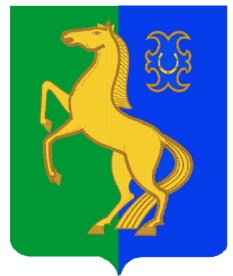  ЙƏРМƏКƏЙ районы                                                      АДМИНИСТРАЦИЯмуниципаль РАЙОНЫның                                            сельского поселения              СПАРТАК АУЫЛ СОВЕТЫ                                                     спартакский сельсовет                                    ауыл БИЛƏмƏҺе                                                        МУНИЦИПАЛЬНОГО РАЙОНА                      ХАКИМИƏТЕ                                                                 ЕРМЕКЕЕВСКий РАЙОН452182, Спартак ауыл, Клуб урамы, 4                                                   452182, с. Спартак, ул. Клубная, 4    Тел. (34741) 2-12-71, факс 2-12-71                                                                   Тел. (34741) 2-12-71, факс 2-12-71      e-mail: spartak_selsovet@mail.ru                                                                            e-mail: spartak_selsovet@mail.ru КАРАР                                              № 44                 ПОСТАНОВЛЕНИЕ«08» ноябрь  2021 й.                                                         « 08» ноября 2021 г.                     О назначении ответственного лица за   осуществление первичного                       воинского учета  граждан      Во исполнение федеральных законов Российской Федерации от 31 мая . "Об обороне", от 28 марта . "О воинской обязанности и военной службе", от 26 февраля . "О мобилизационной подготовке и мобилизации в Российской Федерации" и постановлений Правительства Российской Федерации от 27 ноября . № 719 "Об утверждении Положения о воинском учете" и от 17.03.2010г. № 156 постановления Правительства Российской Федерации  «Об утверждении Правил  бронирования граждан Российской	 Федерации, пребывающих в запасе Вооруженных Сил Российской Федерации, федеральных органов исполнительной власти, имеющий запас, и работающих в органах государственной власти, органах местного самоуправления и организациях"                                                     ПОСТАНОВЛЯЮ:         1. Специалисту администрации    Карповой Назиме Ринатовне организовать воинский учет всех категорий работающих граждан, подлежащих воинскому учету, в т.ч. бронирование граждан, пребывающих в запасе. Разработать функциональные обязанности специалиста администрации, осуществляющего воинский учет, и представить на утверждение в срок до 1 февраля 2022 года.          2. Обязанности по ведению воинского учета граждан, в т.ч. бронированию граждан,  пребывающих в запасе и хранению документации по  строгой отчетности  возложить на специалиста администрации Карпову Назиму Ринатовну.          3. При временном убытии Карповой Назимы Ринатовны в отпуск, командировку или на лечение  временное исполнение обязанностей по ведению воинского учета граждан ,в т.ч. бронированию граждан,  пребывающих в запасе, возлагать на управляющего делами администрации Деревяшкину Татьяну Юрьевну. Документы, необходимые для работы по воинскому учету и бронированию граждан,  передавать по акту.          4. Настоящее постановление довести до исполнителей и руководителей структурных подразделений.          5. Контроль над исполнением настоящего  постановления оставляю за собой.          Глава сельского поселения          Спартакский сельсовет					    Ф.Х.Гафурова